Nom et prénom : . . . . . . . . . . . . . . . . . . . . . . . . . . . . . . . . . . . . . . . . . . . . . . . . . . . . . . . . . . . . . . . . . . . . . . . .	Date : . . . . . . . . . . . . . . . . . . . . . . . . . . . . . . . . . . . . . . . . . . .  FICHIER PAGES 86 ET 8745	Méthodologie  :  les  informationsen tableaux ou graphiquesParcours AÉNONCÉ : En fin de semaine, la boulangerie a vendu beaucoup de croissants, de brioches et de pains au lait.Combien de viennoiseries la boulangerie a-t-elle vendues en tout durant la fin de la semaine ?a) Observe le graphique.	b) Complète le tableau.Nombre de brioches vendues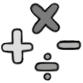 6050403020100Vendredi	SamediDimancheJoursc) Résous le problème.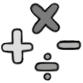 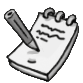 .  	.  	.  	Parcours BÉNONCÉ : La fleuriste a réalisé de belles ventes cette semaine. Elle a vendu 23 iris, 45 azalées, ainsi que d’autres fleurs magnifiques.Calcule le nombre total de fleurs qu’elle a vendues cette semaine.Nombre de fleurs vendues6050403020100LysRoses	TulipesTypes de fleurs.  	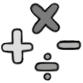 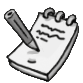 .  	82